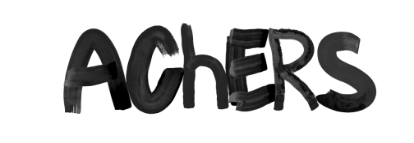                                Генеральному директору ООО «ЭЙЧЕРС» от                                                                                            ФИО______________________________________________
                                                     
 Паспорт ( серия, номер) ______________№________________________________
                                                            Выдан (кем,когда) ________________________________________________Место жительства________________________________________________Контактный телефон________________________________________________Мной, _______________________(ФИО)_____________________________________Была осуществлена покупка товаров у ООО ЭЙЧЕРС.Прошу в соответствии со ст.25 Закона РФ “ О защите прав потребителей” произвести возврат следующих товаров из вышеуказанного заказа (указать наименование изделий, количество, стоимость)Я проинформирован(а), что возврат денежных средств производится тем же способом, каким были получены денежные средства за товар, кроме исключений, установленных законодательством.Реквизиты для возврата денежных средств: Дата :  _____________        Подпись:______________Заявление принял:_____________________ФИО:________________________________Дата:________________________________Подпись:_____________________________ООО «ЭЙЧЕРС»Россия, г.Новосибирск, 630099, ул. Ленина д.9Тел: 8-800-100-32-99 №Наименование товараКол-во Стоимость12345Номер заказаДата заказаСумма заказаКем осуществлялась оплата Причина возврата 